         fcgkj jkT; 'kS{kf.kd vk/kkjHkwr lajpuk fodkl fuxe fyfeVsM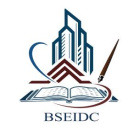                   BIHAR STATE EDUCATIONAL INFRASTRUCTURE DEVELOPMENT CORPORATION LTD.( A Govt. of Bihar Undertaking )ISO 9001:14001;OHSAS 18001Shiksha Bhawan, Bihar Rashtrabhasa, Parishad Campus, Acharya Shivpujan Sahay Path, Saidpur, Patna-800004Tel. No : 0612 - 2660850 *Fax No : 0612 - 2660256E-mail: bseidc@gmail.com * Website : http:/www.bseidc.in * CIN: U80301BR2010SGC015859     nj vkea=.k gsrq vYidkyhu dksVs’ku vkea=.k lwpuk la[;k&18 o"kZ&2020&21fcgkj jkT; 'kS{kf.kd vk/kkjHkwr lajpuk fodkl fuxe fyŒ iVuk ds fucaf/kr laosndksa@[;kfr izkIr QeksZa@daifu;ksa ls fnukad%& 22-09-2020 ds vijkgu 03%00 cts rd jkT; ds fofHkUu ftykUrxZr fofHkUu fuekZ.k dk;ksZ esa iz;ksx gsrq Fire Fighting ls lacaf/kr dk;ksZ gsrq xSj vuqlwfpr enksa dh vkiwfrZ ,oa vf/k"Bkiu ds fy, fuEukafdr enksa gsrq eqgjcan dksVs’ku v/kh{k.k vfHk;ark] fcgkj jkT; 'kS{kf.kd vk/kkjHkwr lajpuk fodkl fuxe fyŒ] iVuk ds dk;kZy; esa izkIr fd;k tk,xk ,oa mlh fnu vijkgu 03%30 cts dksVs’kunkrkvksa ;k muds vf/kd`r izfrfuf/k;ksa ds le{k [kksyk tk,xkA fo'ks"k 'krsZ&;g dksVs’ku flQZ nj fu/kkZj.k gsrq vkeaf=r fd;k x;k gSAdksVs’kunkrkvksa dks viuk nj ¼lHkh djksa] GST ,oa <qykbZ O;; ds lkFk½  vad ,oa v{kjksa esa m)`r  djuk gksxkAfo’ks"k lwpuk ds fy, lwpukiV~V ;k osclkbV www.prdbihar.gov.in  or www.bseidc.in ns[ksa vFkok v/kksgLrk{kjh ds dk;kZy; esa dk;kZof/k esa laidZ fd;k tk ldrk gSAv/kh{k.k vfHk;ark      BSEIDC, iVukASl.
No.Description of itemsQtyUnitRate
 In DigitsRate
 In Words1Providing, storing, handling, shifting, installation, testing and commissioning of portable fire Extinguishers as described below: 4 kg carbon dioxide extinguisher, IS marked, with high pressure discharge tube, horn, control valve, CCE approved cylinder of Make :-  ABC/Eco Fire all complete job as  per direction of E/I.1Each2Providing, storing, handling, shifting, installation, testing and commissioning of portable fire Extinguishers as described below: 6 kg carbon dioxide extinguisher, IS marked, with high pressure discharge tube, horn, control valve, CCE approved cylinder of Make :-  ABC/Eco Fire all complete job as  per direction of E/I.1Each3 Supply, installation and fixing of M.S bucket of 9 liters capacity painted with red oxide paint & lettered as 'Fire' with White and red mounted on freestanding stand, as required including filling with dry sand all complete job as  per direction of E/I.1Each4 Supply, installation and fixing of First aid box as approved by St.John Ambulance Brigade /Indian Red Cross society conforming to IS : 2217 - 1963 all complete job as  per direction of E/I.1Each5 Supply, installation and fixing of MS Axe of approved by St.John Ambulance Brigade /Indian Red Cross society conforming to IS : 2217 - 1963 all complete job as  per direction of E/I.1Each6 Supply, installation and fixing of Shock treatment chart duly mounted on a wooden frame with glass on, as required in 2 languages (Hindi & English) all complete job as  per direction of E/I.1Each7Doors and frame
 Supply, installation and fixing of MS door frame 1200x2100 door capable of accommodating fire hose reel, landing valve, hose pipes, fittings & accessories. The door shall have a front glass with lock and key arrangement & shall be painted with post office red colour (approval shall be taken on the basis of submitted sample before ordering) Cost of fire extinguishers not included in item rate. (Liasioing with civil contractor for making 1200x600x2100 Recessed type mansoary box all complete job as  per direction of E/I.1Each8 Supply, installation and fixing of M.S. fire hose cabinet (750x600x250mm) made out of 16 gauge M.S. sheet capable of accommodating landing valve, hose pipes, fittings & accessories. The box shall have a front glass door with lock and key arrangement & shall be painted with post office red colour (approval shall be taken on the basis of submitted sample before ordering) - for external and roof hydrant all complete job as  per direction of E/I.1Each9Providing and fixing of self illuminated / auto glow "EXIT" signs printed on photoluminescent  sheet containing self illuminated base chemical, of appropriate size not less than 400 x 150 mm,   suspended from ceiling or fixed to the walls with accessories as required all complete job as  per direction of E/I.1Each10 Supply, installation and fixing of optical /Photoelectric type smoke detectors  of photo-optic sensing chamber, 12/24 volt D.C., twin visual alarm indicator "Blink" in stand by and "Steady" in alarm  (LED's) complete in all respects  with base  as required all complete job as  per direction of E/I.1Each11Providing, fixing, testing and commissioning of manual call points (Addressable type resetable manual call point) break glass type housed in  sheet steel / Polymer housing  in surface/recess including making connections with wires complete in all respects and as per specifications. The manual call point should have an indicator, which should  "blink" in stand by condition  all complete job as  per direction of E/I.1Each12Providing, fixing, testing and commissioning of electronic hooters housed in sheet steel / Polymer housing suitable for wall / ceiling and surface / recess mounting including making connections with wires complete in all respects and as per specifications  all complete job as  per direction of E/I.1Each13Supply , installation , testing and commissioning of fire control module  all complete job as  per direction of E/I.1Each14Providing, fixing, testing and commissioning of   fire alarm main control and indicating panel, Addressable microprocessor based  to monitor all local/zonal control panels on each floor or directly detectors as per the case, pulser, timer for dual stage alarm facility complete with indicators, floor selector switches, stand by SMF battery, battery charger, battery box, connections to building automation system / Fire fighting pump panel etc.The panel shall have facility of automatic dialling to 5 telephone numbers in case of alarm. The main control panel should give a distinct visual signal of the isolation of loop from the local indication panel. If all the loops at the local panel are isolated or if the fuse of the LCP gets blown, it should result in an open circuit fault indication at the Main Panel. Each loop should have provision of activation of hooter  all complete job as  per direction of E/I.
2-Loops main control panel1Each15Providing, installing, testing and commissioning of repeater panel suitable for common fire / fault indication of 5 nos main Fire Alarm panels with sounder, stand by SMF battery, battery charger, battery box,  LCD alpha numeric character display with accept / reset buttons for alarm. The panel shall be connected to the main fire alarm panel  all complete job as  per direction of E/I.1Each